Домашнее задание по сольфеджио для 1 ДОП от 19.11.22Малая октаваМалая октава на клавиатуре расположена СЛЕВА от первой октавы. Запомните расположение и играйте несколько раз упражнения с октавами:первая октава - малая октава - первая октава (1 - м - 1);первая октава - вторая октава - первая октава - малая октава - первая октава (1 - 2 - 1 - м - 1).Длительность. Решите несколько примеров с длительностями, используя схему деления длительностей. Запишите решëнные примеры себе в нотную тетрадь простым карандашом. 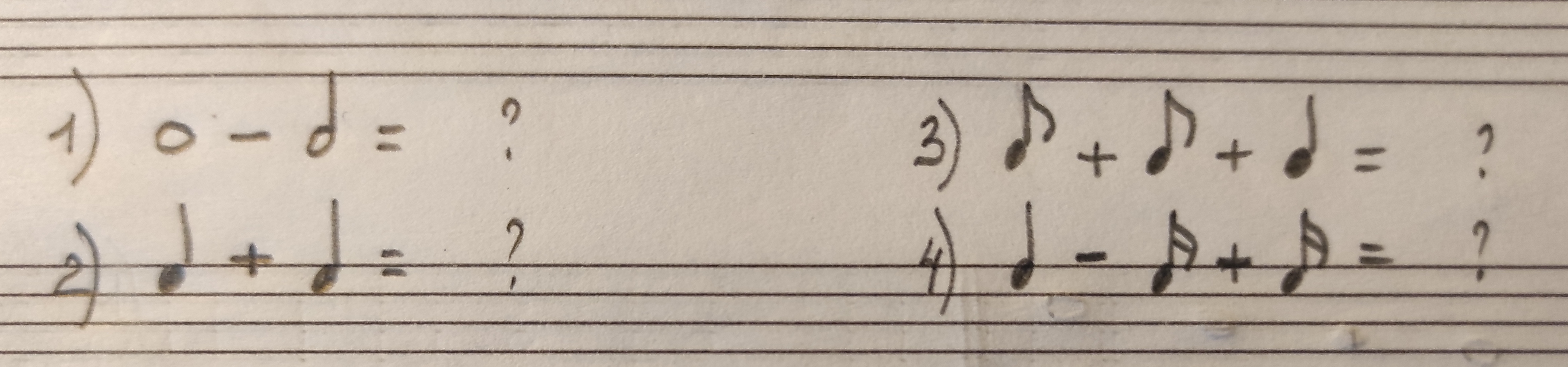 Баева, Зебряк "Сольфеджио для 1-2 кл.""Зайчик, ты зайчик"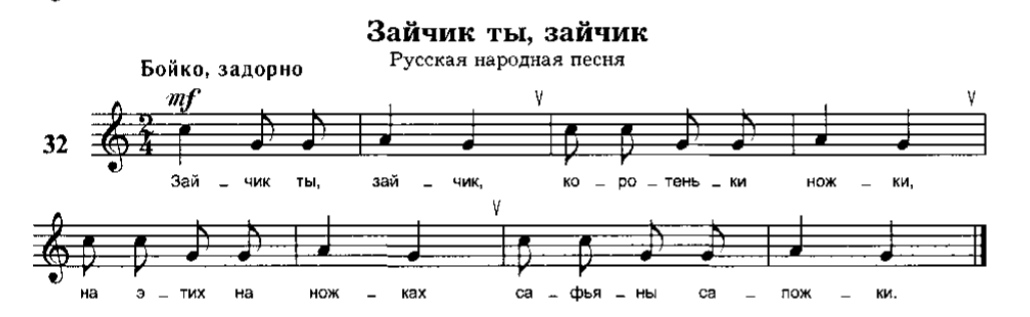 читать ритм + метр;читать ноты в ритме + метр. 